INDICAÇÃO Nº 4365/2015Sugere ao Poder Executivo Municipal manutenção em boca de lobo localizado na Rua José Jorge Patrício esquina com a Rua do Estanho, no bairro Vila Mollon IV.Excelentíssimo Senhor Prefeito Municipal,                        Nos termos do Art. 108 do Regimento Interno desta Casa de Leis, dirijo-me a Vossa Excelência para sugerir que, por intermédio do Setor competente, promova a limpeza de boca de lobo localizado Rua José Jorge Patrício esquina com a Rua do Estanho, no bairro Vila Mollon IV, neste município.Justificativa:Conforme constatado por visita deste vereador, esta boca de lobo esta entupida, ocasionando transtorno aos moradores, em dia de chuva o bueiro não da conta do volume de água, sendo assim, a enxurrada invade as residências.Plenário “Dr. Tancredo Neves”, em 03 de novembro de 2.015.                                                  FELIPE SANCHES-Vereador / Vice Presidente-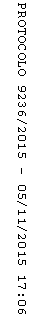 